（１）小単元の目標…この単元は学習指導要領の内容(３)ア（イ）（ウ），イ（イ）に基づいて行う我が国の国際交流や国際協力の様子及び平和な国際社会の実現に努力している国際連合の働きについて，調査したり資料などを活用したりして調べ，世界平和の大切さと我が国が世界において重要な役割を果たしていることを考えようとする。（３）知識の構造図（３）知識の構造図中心概念　具体的知識用語・語句（４）指導計画（５）ワークシート①国際交流や国際協力の様子と人々の願い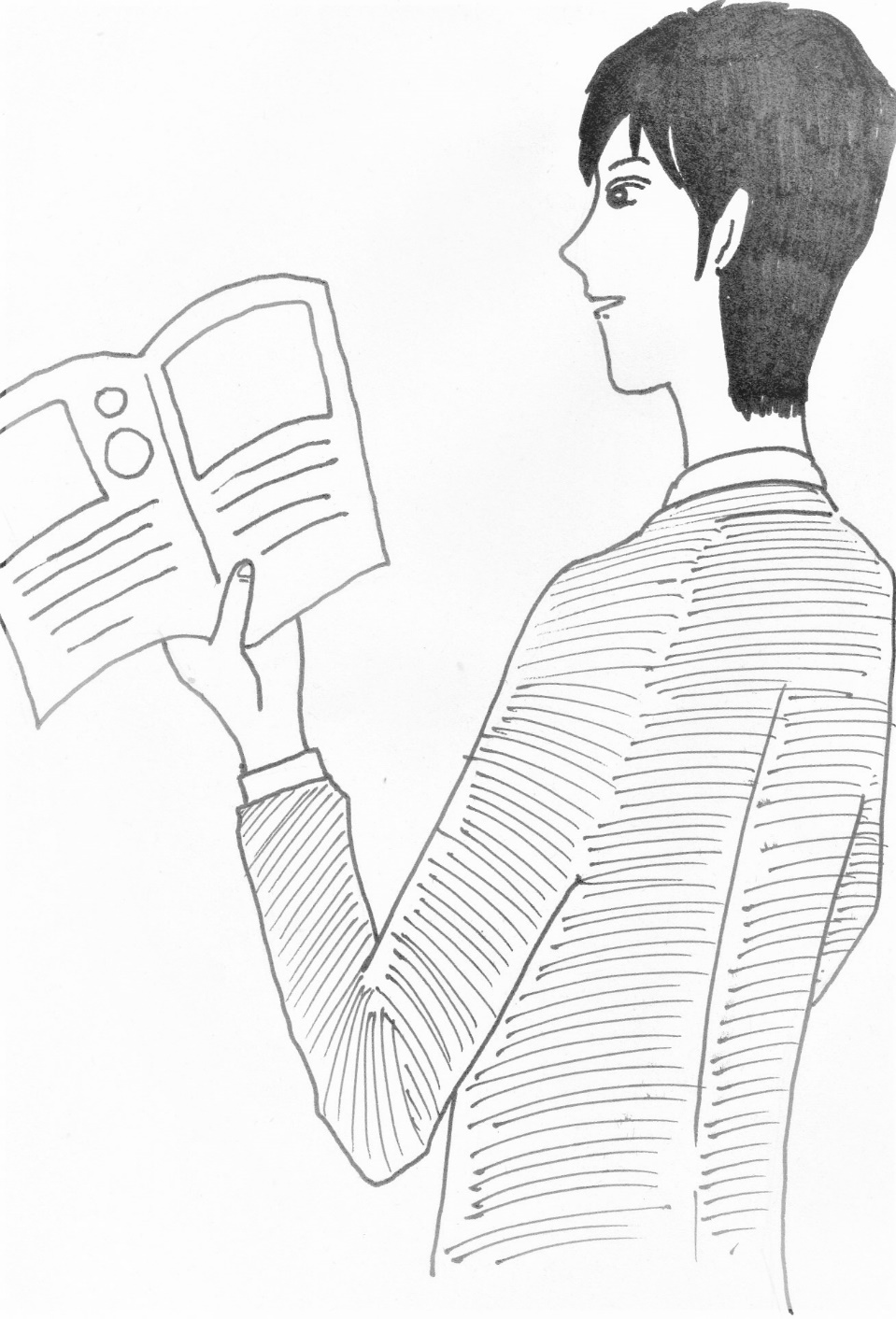 ②まとめ方の例（意見文の書き出しの提示） 学習過程　　　　　主発問　　　　　主な学習活動・内容　　　□指導上の留意点☆評価計画　　　□指導上の留意点☆評価計画資料学習問題をつかむ（１時間）　　　　　　　　学習問題について調べる（８時間）…　見学➎～❽　　　　　　　　　　　　　　　調べる（８時間）①なでしこジャパンの活躍やノーベル賞受賞者の功績などから，世界で活躍する日本人について知る。②女優の鶴田真由さんの活動からアフリカ会議について知り，アフリカの紛争や貧困について知る。③学習問題について予想をし，調べる計画を立てる。□児童に身近な話題からアフリカ会議を取り上げ，アフリカの紛争や貧困を通して，世界の様々な課題に目を向けられるようにする。☆我が国の国際交流や国際協力の様子に関心を持ち，意欲的に調べようとしている。《主体的に学習に取り組む態度》☆我が国の国際交流や国際協力の様子を示した資料から学習問題や予想，学習計画を考え表現している。《思考・判断・表現》□児童に身近な話題からアフリカ会議を取り上げ，アフリカの紛争や貧困を通して，世界の様々な課題に目を向けられるようにする。☆我が国の国際交流や国際協力の様子に関心を持ち，意欲的に調べようとしている。《主体的に学習に取り組む態度》☆我が国の国際交流や国際協力の様子を示した資料から学習問題や予想，学習計画を考え表現している。《思考・判断・表現》・ポスター・ハンガーマップ　　　　　学習問題について調べる（５時間）①ユネスコやユニセフなど国際連合の組織や働きや日本の協力の在り方について調べる。②世界で起きている問題の解決のために，我が国や国連が行っていることを調べる。□国際連合憲章を読み，分かったことや考えたことをまとめさせる。□国連平和維持活動に参加する自衛隊の様子などから，世界の国々とともに，日本も世界の平和の実現のために協力していることをつかませる。☆世界平和の大切さや我が国が世界の平和や発展のために重要な役割を果たしていることを考え適切に表現している。　《思考・判断・表現》□国際連合憲章を読み，分かったことや考えたことをまとめさせる。□国連平和維持活動に参加する自衛隊の様子などから，世界の国々とともに，日本も世界の平和の実現のために協力していることをつかませる。☆世界平和の大切さや我が国が世界の平和や発展のために重要な役割を果たしていることを考え適切に表現している。　《思考・判断・表現》・国際連合憲章・自衛隊の活動の様子　　　　　学習問題について調べる（５時間）①ツバルや北京など世界の環境問題を調べ，地球温暖化や大気汚染などの問題点をとらえる。② 「持続可能な開発目標（SDGs）」について調べ，持続可能な社会を実現するための取り組みがあることを理解し，これからの日本の取り組みを考える。□京都議定書の内容から，日本や世界の人々が地球温暖化防止ために努力していることに気付かせる。☆我が国の国際協力の様子について必要な情報を集め，読み取っている。　　　　　　　　　《知識・技能》□京都議定書の内容から，日本や世界の人々が地球温暖化防止ために努力していることに気付かせる。☆我が国の国際協力の様子について必要な情報を集め，読み取っている。　　　　　　　　　《知識・技能》・ツバルや北京の環境問題についての写真・京都議定　　　書　　　　　学習問題について調べる（５時間）①AMDAなどのNGOで活動する日本人の働きや教育や農業などの面から青年海外協力隊の活動を調べ，日本の国際協力の活動について知る。□NGOや青年海外協力隊の活動を調べた後に，我が国がどうしてこのような活動に力を入れているかを考えさせることにより，我が国が国際社会の平和と発展の実現に重要な役割を果たしていることを理解させる。☆我が国が平和な国際社会の実現に重要な役割を果たしていることを理解している。　　　《知識・技能》□NGOや青年海外協力隊の活動を調べた後に，我が国がどうしてこのような活動に力を入れているかを考えさせることにより，我が国が国際社会の平和と発展の実現に重要な役割を果たしていることを理解させる。☆我が国が平和な国際社会の実現に重要な役割を果たしていることを理解している。　　　《知識・技能》・AMDAの活動・青年海外協力隊の派遣国学習過程　　　　　主発問　　　　　主な学習活動・内容□指導上の留意点☆評価計画資料資料学習問題をまとめる（１時間） ①これまでに調べた，様々な機関やそれに携わる日本の人々が世界の様々な課題を解決するために取り組んでいることを想起してその意味や役割を話し合う。□国際交流や国際協力の様子と人々の願いを関連付けて整理していく。☆国際交流や国際協力の様子，国際連合の働きと平和や発展への人々の願いとを関連付けて，世界平和の大切さや我が国が世界の平和や発展のために重要な役割を果たしていることを考え適切に表現している。　　《思考・判断・表現》・これまでの板書記録・これまでの板書記録いかす（１時間）①国際交流，国連の働き，地球環境保全などのテーマで考えたことを発表し，話し合う。□「日本が果たしている役割について」「将来の自分たちにできること」など話し合う共通項目について話し合わせる。☆世界平和の大切さや我が国が世界の平和や発展のために重要な役割を果たすことの大切さを考えようとしている。≪主体的に学習に取り組む態度≫・意見文・意見文